FAX 番号095-855-1223 （手焼き屋ベイク・道の尾店）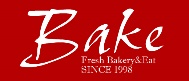 095-823-0819（手焼き屋ベイク・観光通店）095-829-1910 （手焼き屋ベイク・大波止店）095-811-2100 （手焼き屋ベイク・長崎駅前店 BAKE LUNA）FAX 